ЗаключениеКонтрольно-счётной палаты Дубровского районана проект решения Рябчинского сельского Совета народных депутатов «О бюджете Рябчинского сельского поселения Дубровского муниципального района Брянской области на 2020 год и на плановый период 2021 и 2022 годов»п. Дубровка 2019Общие положенияЗаключение Контрольно-счётной палаты Дубровского района на проект решения Рябчинского сельского Совета народных депутатов  «О бюджете  Рябчинского сельского поселения Дубровского муниципального района Брянской области на 2020 год и на плановый период 2021 и 2022 годов» (далее – Заключение) подготовлено в соответствии с Бюджетным кодексом Российской Федерации, Положением «О Контрольно-счетной палате Дубровского района»,  правовыми актами федерального,  областного законодательства и муниципальными правовыми актами Рябчинского сельского поселения.Проект решения Рябчинского сельского Совета народных депутатов  «О бюджете  Рябчинского сельского поселения Дубровского муниципального района Брянской области на 2020 год и на плановый период 2021 и 2022 годов» внесен Рябчинской сельской администрацией на рассмотрение в Рябчинский сельский Совет народных депутатов в срок, установленный пунктом 2  Решения Рябчинского сельского Совета народных  депутатов от 20.07.2015 № 34  «О Порядке составления, рассмотрения и утверждения проекта бюджета муниципального образования «Рябчинское сельское поселение», а так же представления, рассмотрения и утверждения отчетности об исполнении бюджета муниципального образования «Рябчинское сельское поселение» и его внешней проверке».2.  Параметры прогноза исходных экономических показателей для составления проекта решения Рябчинского сельского Совета народных депутатов  «О бюджете  Рябчинского сельского поселения Дубровского муниципального района Брянской области на 2020 год и на плановый период 2021 и 2022 годов»Прогноз социально-экономического развития Рябчинского сельского поселения разработан на основе данных социально – экономического развития территории за последний отчетный период, ожидаемых результатов развития экономики и социальной сферы в текущем году и предшествует составлению проекта бюджета Рябчинского сельского поселения на очередной финансовый 2020год и плановый период 2021 и 2022 годов.Прогноз социально-экономического развития Рябчинского сельского поселения на 2020 год разработан в трех  вариантах.   Показатели прогноза разработаны с учетом повышения цен на природный газ, тепловую энергию,  электроэнергию естественных монополий и услуги организаций ЖКХ, индексации заработной платы на период до 2022 года.       	Основной задачей демографической политики на прогнозируемый период должно стать сохранение и укрепление здоровья населения и института семьи. Постоянное население по статистическим данным на 01.01.2019 года составляет 732 человека, или 99,2% к уровню 2018 года, по оценке 2019 года прогнозируется уменьшение численности на 7 человек (725 человек).  Отрицательным образом сказываются миграционные процессы трудоспособной части населения за пределы поселения и естественная убыль. 	3. Общая характеристика проекта бюджета Рябчинского сельского поселения Дубровского муниципального района Брянской области на 2020 год и на плановый период 2021 и 2022 годов.3.1.  Основные параметры бюджета поселения, структурные особенности и основные характеристики проекта решения о бюджете.Динамика основных параметров бюджета  Рябчинского сельского поселения на 2020-2022 годы  характеризуется повышением доходов  по сравнению с оценкой 2019 года. В 2020 году на 34,7 %, в 2021 году – 12,8 % и в 2022 году – 19,5 процента.Прогноз основных параметров бюджета Рябчинского сельского поселения   в 2019-2020  годах и на плановый период 2021-2022 годов представлен в таблице.Объем расходов бюджета на 2020  год прогнозируется в  сумме  1632,2  тыс. рублей, что составляет  58,8  % уровня 2019 года, на 2021 год – 1366,1 тыс. рублей, на 2022 год – 1447,8 тыс. рублей.3.2. Анализ соответствия проекта решения Бюджетному кодексу  РФ  и иным  нормативным правовым  актам Проект решения о бюджете Рябчинского сельского поселения Дубровского муниципального района Брянской области на 2020 год и на плановый период 2021 и 2022 годов подготовлен в соответствии с требованиями Бюджетного  кодекса Российской  Федерации, Федерального закона от 06.10.1999 № 184-ФЗ «Об общих принципах организации законодательных (представительных) и исполнительных органов государственной власти субъектов Российской Федерации», Федерального закона от 06.10.2003 № 131-ФЗ «Об общих принципах организации местного самоуправления в Российской Федерации», Решение Рябчинского сельского Совета народных депутатов  от 20.07.2015 №34  «О Порядке составления, рассмотрения и утверждения проекта бюджета муниципального образования «Рябчинское сельское поселение», а так же представления, рассмотрения и утверждения отчетности об исполнении бюджета муниципального образования «Рябчинское сельское поселение» и его внешней проверке» иных нормативных правовых актов в области бюджетных отношений.Пунктом 1 проекта решения определены основные характеристики бюджета на 2020 год (доходы, расходы, дефицит бюджета, а также верхний предел муниципального внутреннего долга).Пунктом 2 проекта решения определены основные характеристики бюджета на  плановый период 2021 и 2022 годы (доходы, расходы, дефицит бюджета, объемы условно утвержденных расходов на 2021 и 2022 годы, предусмотренные п. 3 ст. 184.1 Бюджетного кодекса РФ, а также верхний предел муниципального внутреннего долга).  Пунктом 3 проекта  решения (с приложением) устанавливаются доходы на 2020 год и на плановый период 2021 и 2022 годов.  Пунктом 4  проекта  решения (с приложением) утверждены нормативы распределения доходов на 2020 год и на плановый период 2021 и 2022 годов.  Пунктом 5 проекта решения (с приложением) установлен перечень главных администраторов доходов  бюджета.Пунктом 6 проекта решения (с приложением) установлен перечень главных администраторов источников финансирования дефицита  бюджета.Пунктом 7 решения (с приложением) устанавливается  ведомственная структуру расходов  на 2020 год и на плановый период 2021 и 2022 годов.  Пунктом  8 решения (с приложением) устанавливается  распределение расходов бюджета по разделам, подразделам, целевым статьям на 2020 год и на плановый период 2021 и 2022 годов.Пунктом  9  решения (с приложением) устанавливается   распределение расходов бюджета по муниципальным программам и непрограммным направлениям деятельности  на  2020 год и на плановый период 2021 и 2022 годов.Пунктом 10 решения устанавливает общий объем бюджетных ассигнований на исполнение публичных нормативных обязательств на 2020 год и на плановый период 2021 и 2022 годов.Пунктом  11 решения устанавливается   объем  межбюджетных  трансфертов,  получаемых из других бюджетов, на 2020 год и на плановый период 2021 и 2022 годов.Пунктом 12 решения устанавливается объем межбюджетных трансфертов, предоставляемых другим бюджетам бюджетной системы Брянской области, на 2020 год и плановый период 2021 и 2022 годов.Пунктом 13 решения устанавливается размер резервного фонда Рябчинской сельской администрации  на 2020 год и на плановый период 2021 и 2022 годов.Пунктом 14  решения устанавливается в соответствии с пунктом 8 статьи 217 Бюджетного кодекса Российской Федерации дополнительные основания для внесения изменений в сводную бюджетную роспись бюджета Рябчинского сельского поселения Дубровского муниципального района Брянской области без внесения изменений в настоящее Решение.Пунктом 15 решения устанавливается, что Глава Рябчинской сельской администрации не вправе принимать в 2020 году решения, приводящие к увеличению штатной численности муниципальных служащих, за исключением случаев принятия решений о наделении исполнительных органов дополнительными полномочиями, требующими увеличения штатной численности персонала.Пунктом  16 решения устанавливается, что главные распорядители бюджетных средств обеспечивают контроль эффективного и целевого использования средств, запланированных на реализацию мероприятий муниципальных программ, своевременного их возврата, предоставления отчетности.Пунктом 17 решения устанавливается  объем и структуру источников внутреннего финансирования дефицита бюджета на 2020 год и на плановый период 2021 и 2022 годов.Пунктом 18 решения определены формат и сроки представления ежемесячной информации, ежеквартального отчета  об исполнении бюджета на 2020 год и на плановый период 2021 и 2022 годов.На основании изложенного Контрольно-счетная палата Дубровского района приходит к выводу, что проект решения о бюджете Рябчинского сельского поселения Дубровского муниципального района Брянской области на 2020 год и на плановый период 2021 и 2022 годов в целом соответствует Бюджетному кодексу РФ и иным актам законодательства в области бюджетных правоотношений.	4. Доходы проекта бюджета Рябчинского сельского поселения Дубровского муниципального района Брянской области на 2020 год и на плановый период 2021 и 2022 годов.Формирование доходной части  бюджета на 2020-2022  годы осуществлялось  в соответствии с нормами статьи 174.1 Бюджетного кодекса Российской Федерации, в условиях действующего бюджетного законодательства и законодательства о налогах и сборах с учетом положений нормативных правовых актов вступающих в действие с 1 января 2020 года и последующие годы. При расчетах показателей доходов использованы соответствующие прогнозируемые  показатели, учтены факторы, влияющие на величину объектов налогообложения и налоговой базы, а так же  принятые и предполагаемые к принятию изменения и дополнения в законодательство.Динамика показателей доходной части бюджета в 2020-2022 годах представлена в таблице.Доходы проекта   бюджета  на 2020 год предусмотрены в объеме 1623,2 тыс. рублей, что выше ожидаемой оценки исполнения  бюджета за 2019 год  на 411,8 тыс. рублей, или на 34,0 процента. В плановом периоде доходы бюджета прогнозируются в объеме 1366,1 тыс. рублей в 2021 году,  и 1447,8 тыс. рублей в 2022 году, темпы роста доходной части бюджета к предыдущему году прогнозируются на уровне 84,2 % и 106,0 % соответственно.В 2020 году увеличение поступлений налоговых и неналоговых доходов  к оценке ожидаемого исполнения прогнозируется в объеме 362,2 тыс. рублей, или на 34,4 процента. В 2019 году оценка ожидаемого исполнения налоговых и неналоговых доходов  бюджета принята выше объемов утвержденных плановых назначений на 6,7 процента.4.1. Налоговые доходыНалоговые доходы бюджета в 2020 году планируются в объеме 937,0 тыс. рублей, темп роста к ожидаемой  оценке 2019 года составит 90,5 процента. На плановый период 2021  и 2022 годов прогнозные показатели налоговых доходов составляют 944,0 тыс. рублей и 948,0 тыс. рублей соответственно.  Темп роста в плановом периоде к предшествующему году прогнозируется в размере 100,7 % и 100,4 процента.В структуре доходов бюджета удельный вес налоговых доходов снизится с 85,4 % в 2019 году до 57,7 % в 2020 году, до 69,1% , 65,5% в 2021 и 2022 годах. В структуре собственных доходов доля налоговых доходов составляет 66,2% в 2020 году, 79,8% в 2021 году, 65,5% в 2022 году. Динамика прогнозируемого поступления налоговых доходов представлена в таблице.В анализируемом периоде по всем налогам отмечается увеличение поступления абсолютных сумм налогов. Динамика доходов от уплаты налога на доходы физических лиц в 2019 -2022 годах приведена в таблице.Доходы бюджета по  налогу на доходы физических лиц на 2020 год прогнозируются в сумме  73,0  тыс. рублей, темп роста к оценке 2019 года  –  105,8 процента.  Объем поступлений в бюджет в 2021 и 2022 годах прогнозируется в сумме  78,0  тыс. рублей и  84,0  тыс. рублей соответственно. Темпы роста к предыдущему году составят в 2021 году  – 106,8 %, в 2022 году –  107,7 процента. В 2022 году темп роста налога к уровню оценки исполнения бюджета 2019 года составляет 121,7 процента. В структуре налоговых доходов проекта бюджета в 2020 году на долю налога на доходы физических лиц приходится 7,8%, в плановом периоде  –  8,3% и 8,9 % соответственно.Расчет налога произведен исходя из норматива отчислений, установленного Бюджетным кодексом РФ в бюджеты поселений – 2% (пункт 2 статьи 61,5).Динамика  доходов от уплаты  единого сельскохозяйственного налогав 2020-2022 годах приведена в таблице.Доходы бюджета  по единому сельскохозяйственному налогу на 2020 год прогнозируются в сумме  244,0 тыс. рублей, что на 116,0 тыс. рублей, или 32,2% ниже ожидаемой оценки исполнения бюджета 2019 года. В структуре налоговых доходов на долю единого сельскохозяйственного налога  приходится 26,0 процента. Поступление  налога в бюджет в 2021 и 2022 годах прогнозируется в сумме  245,0  тыс. рублей и  243,0  тыс. рублей соответственно. Темп роста к предыдущему году в плановом периоде составляет 100,4 % в 2021 году и 99,2 % в 2022 году. К уровню бюджета 2019 года темп роста налога в 2022 году составит 67,5 процента.Динамика  доходов от уплаты  налога на имущество физических лицв 2020-2022 годах приведена в таблице.Доходы бюджета  по налогу на имущество физических на 2020 год прогнозируются в сумме  90,0  тыс. рублей, что на 1,0 тыс. рублей, или 1,1 % выше ожидаемой оценки исполнения бюджета 2019 года. В структуре налоговых доходов на долю налога на имущество приходится 9,6 процента. Поступление  налога в бюджет в 2021 и 2022 годах прогнозируется в сумме  91,0  тыс. рублей соответственно. Темп роста к предыдущему году в плановом периоде составляет 101,1% в 2021 году и 100,0 % в 2022 году. К уровню бюджета 2019 года темп роста налога в 2022 году составит 102,2 процента. Прогноз налога на имущество физических лиц на 2020 год произведен в условиях действующих норм налогового законодательства, с учетом изменений в области налоговой политики.Динамика  доходов от уплаты  земельного налога в 2020-2022 годах приведена в таблице.Доходы бюджета  по земельному налогу на 2020 - 2022 годы прогнозируются в сумме  530,0  тыс. рублей соответственно. В структуре налоговых доходов на долю земельного налога приходится 56,6%,  56,1%, и 55,9  процента соответственно. 4.2. Неналоговые доходыНеналоговые доходы бюджета в 2020 году планируются в объеме 477,3 тыс. рублей, темп роста к ожидаемой  оценке 2019 года составит 27,9 раза. На плановый период 2021  и 2022 годов прогнозные показатели неналоговых доходов составляют 238,5 тыс. рублей и 330,1тыс. рублей соответственно.  Темп роста в плановом периоде к предшествующему году прогнозируется в размере 50,0 % и 138,4 процента.В структуре доходов бюджета удельный вес неналоговых доходов возрастет с 1,6 % в 2019 году до 50,9 % в 2020 году, до 25,3% , 34,8% в 2021 и 2022 годах. В структуре собственных доходов доля неналоговых доходов составляет 33,7% в 2020 году, 20,2% в 2021 году, 25,8% в 2022 году. Динамика  доходов от сдачи в аренду имущества в 2020-2022 годах приведена в таблице.Доходы бюджета  от сдачи в аренду имущества на 2020 год прогнозируются в сумме  17,1  тыс. рублей. В структуре неналоговых доходов на его долю в 2020 году приходится 100,0 процента. Поступление  налога в бюджет в 2021 и 2022 годах прогнозируется в сумме  17,1  тыс. рублей соответственно. Темп роста к предыдущему году в плановом периоде составляет 100,0 % в 2021 году и 100,0 % в 2022 году. К уровню бюджета 2019 года темп роста налога в 2022 году составит 100,0 процента.Динамика  доходов от продажи земельных участков в 2020-2022 годах приведена в таблице.Доходы бюджета  от продажи земельных участков на 2020 год прогнозируются в сумме  460,2,0  тыс. рублей. В структуре неналоговых доходов на его долю приходится 96,4 процента. Поступление  налога в бюджет в 2021 и 2022 годах прогнозируется в сумме  221,4  тыс. рублей и 313,0 тыс. рублей соответственно. Темп роста к предыдущему году в плановом периоде составляет 48,1 % в 2021 году и 141,4% в 2022 году.	4.3. Безвозмездные поступленияПри планировании бюджета на 2020-2022 годы учтены объемы безвозмездных поступлений, предусмотренные проектом бюджета Дубровского муниципального района на 2020 год и на плановый период 2021 и 2022 годов. Общий объем безвозмездных поступлений  на 2020 год предусмотрен в сумме 208,9 тыс. рублей, что на 168,8 тыс. рублей или 44,7 процента меньше объема безвозмездных поступлений бюджета 2018 года.  В сравнении с оценкой 2019 года объем безвозмездных поступлений 2020 года выше на 49,6 тыс. рублей, или 31,1 процента. В общем объеме доходов проекта бюджета безвозмездные поступления составляют 12,9 %, что на 0,2 процентного пункта ниже уровня 2019 года (13,1 процента).  Сокращение безвозмездных поступлений обусловлено сложившейся практикой распределения объемов целевых межбюджетных трансфертов в ходе рассмотрения бюджета и его дальнейшего исполнения.5. Расходы проекта бюджета Рябчинского сельского поселения Дубровского муниципального района Брянской области на 2020 год и на плановый период 2021 и 2022 годов.Объем расходов, определенный в проекте  решения о бюджете на 2020 год и на плановый период 2021 и 2022 годов» составляет:2020 год – 1623,2 тыс. рублей;2021 год – 1366,1 тыс. рублей;2022 год – 1447,8 тыс. рублей.По отношению к оценке 2019 года, расходы,  определенные в проекте решения на 2020 год, составляют 58,8 %, на 2021 год  –  49,5  %, на 2022 год – 52,4 процента.5.1. Расходы в разрезе разделов и подразделов бюджетной классификацииПроектом бюджета на 2020 год и на плановый период 2021 и 2022 годов определено, что расходы будут осуществляться по всем 8 разделам бюджетной классификации расходов.Информация об объемах расходов бюджета  2018 - 2022 годов представлена в таблице.                                                                                                                        Тыс. рублейРасходы бюджета по всем разделам в соответствии с ведомственной структурой в 2020-2022 годах будет осуществлять 1 главный распорядитель бюджетных средств  – Рябчинская сельская администрация. Расходы бюджета по разделу 01 «Общегосударственные вопросы» определены проектом решения в следующих объемах:2020 год – 1210,2тыс. рублей;2021 год – 1258,9 тыс. рублей;2022 год – 1337,6 тыс. рублей.Анализ динамики расходов  бюджета по данному разделу показывает, что по сравнению с текущим периодом в 2020 году отмечается снижение расходов на 7,1 %, в 2021 году  на 3,3 %, в 2022 году отмечено увеличение    на 2,7 процента. В общем объеме плановых расходов бюджета доля расходов по разделу 01 «Общегосударственные расходы» составляет в 2020 году –  74,6 %, в 2021 году – 92,1 %, в 2022 году – 92,4 процента.По подразделу 0102 «Функционирование высшего должностного лица субъекта Российской Федерации и муниципального образования» расходы запланированы на 2020 год  в сумме 476,9 тыс. рублей; на 2021 год – 492,4 тыс. рублей и  на 2022 год – 512,1тыс. рублей.По подразделу 01 04 «Функционирование Правительства Российской Федерации, высших исполнительных органов государственной власти субъектов Российской Федерации, местных администраций» запланированы расходы на 2020 год  в сумме 712,3 тыс. рублей; на 2021 год – 713,4 тыс. рублей и  на 2022 год – 736,4 тыс. рублей.По подразделу 01 06 «Обеспечение деятельности финансовых, налоговых и таможенных органов и органов финансового (финансово-бюджетного) надзора» предусмотрены средства на реализацию переданных полномочий по решению отдельных вопросов местного значения поселений в соответствии с заключенными соглашениями в части осуществления внешнего муниципального финансового контроля на 2020 год – 5,0 тыс. рублей; на 2021 год – 5,0 тыс. рублей;  на 2022 год – 5,0 тыс. рублей; на реализацию переданных полномочий по решению отдельных вопросов местного значения поселений в соответствии с заключенными соглашениями в части осуществления внутреннего муниципального финансового контроля на 2020 год – 5,0 тыс. рублей; на 2021 год – 5,0 тыс. рублей;  на 2022 год – 5,0 тыс. рублей. По подразделу 01 11 «Резервные фонды» предусмотрены бюджетные ассигнования на непредвиденные расходы из резервного фонда Рябчинского сельского поселения Дубровского муниципального района Брянской области: по 1,0  тыс. рублей на 2020 год  и на плановый период 2021 и 2022 годов.По подразделу 01 13 «Другие общегосударственные вопросы» запланированы расходы на 2020 год – 6,0 тыс. рублей; на 2021 год – 38,1  тыс. рублей;  на 2022 год – 74,1 тыс. рублей, в том числе условно утвержденные расходы запланированы на 2021 год в сумме 32,1 тыс. рублей; на 2022 год – 68,1 тыс. рублей.Расходы по разделу 02 «Национальная оборона»  определены проектом решения в следующих объемах:2020 год – 80,9 тыс. рублей;2021 год – 81,6 тыс. рублей; 2022 год – 84,5 тыс. рублей.Расходы направлены по подразделу 0203 на осуществление первичного воинского учета на территориях, где отсутствуют военные комиссариаты.Расходы по разделу 03 «Национальная безопасность и правоохранительная деятельность»  определены проектом решения в следующих объемах, для обеспечения пожарной безопасности:2020 год – 1,0 тыс. рублей;2021 год – 1,0 тыс. рублей; 2022 год – 1,0 тыс. рублей.Расходы по разделу 04 «Национальная экономика»  определены проектом решения в следующих объемах на водохозяйственные мероприятия:2020 год – 14,0 тыс. рублей;	2021 год – 0,0 тыс. рублей; 2022 год – 0,0 тыс. рублейРасходы по разделу 05 «Жилищно-коммунальное хозяйство» проектом решения определены в следующих объемах:2020 год – 289,1 тыс. рублей;2021 год – 11,6 тыс. рублей;2022 год – 11,5 тыс. рублей.Анализ динамики планируемых расходов в целом по данному разделу характеризует их снижение по сравнению с текущим годом: в 2020 году на 78,4 %, в 2021 году – на 99,1% и в 2022 году – 99,1 процента. Расходы направлены по подразделу 0503 «Благоустройство».	По разделу 07 «Образование»  расходы в проекте решения определены в объемах:2020 год – 3,0 тыс. рублей;2021 год – 3,0 тыс. рублей;2022 год – 3,0 тыс. рублей.В общем объеме расходов бюджета расходы раздела 07  «Образование» в 2020 году составят 0,2 %, в 2021 году – 0,2 %, в 2022 году – 0,2 процента.	Расходы по подразделу 0707 «Молодежная политика» предусмотрены на реализацию переданных полномочий по решению отдельных вопросов местного значения поселений в соответствии с заключенными соглашениями по организации и осуществлению мероприятий по работе с детьми и молодежью в поселении.	Расходы по разделу 08 «Культура, кинематография»  в проекте бюджета запланированы в объемах: 2020 год – 15,0 тыс. рублей;2021 год – 0,0 тыс. рублей;2022 год – 0,0 тыс. рублей.Расходы 2020 года по  сравнению с расходами 2019 года запланированы в объеме 100,0 процента. Доля расходов по разделу в структуре бюджета в 2020 году составит 0,9 процента. 	По разделу 11 «Физическая культура и спорт»  расходы проектом бюджета определены в объеме:на 2020 год – 10,0 тыс. рублей;на 2021 год – 10,0 тыс. рублей;на 2022 год – 10,0 тыс. рублей.В общем объеме бюджета доля расходов по разделу составит в 2020  году  – 0,4 %, в 2021 году – 0,6 %, в 2022 году – 0,7 процента.По подразделу 1102 предусмотрены расходы на реализацию переданных полномочий по решению отдельных вопросов местного значения поселений в соответствии с заключенными соглашениями по обеспечению условий для развития на территории поселения физической культуры, школьного спорта и массового спорта, организации проведения официальных физкультурно-оздоровительных и спортивных мероприятий поселения на 2020-2022 годы.5.2. Расходы  в разрезе  главных распорядителей средств бюджетаВедомственная структура расходов бюджета  на 2020 год и на плановый период 2021 и 2022 годов сформирована по 1 главному распорядителю расходов бюджета. Информация об объемах планируемых расходов  бюджета в 2020 году и  плановом периоде 2021  и  2022 годов в представлена в приложении 6 к  проекту решения.6. Муниципальные программыВ соответствии с Бюджетным кодексом Российской Федерации проект бюджета на 2020 год и плановый период 2021-2022 годов сформирован в программной  структуре расходов на основе 1 муниципальной программе. Анализ распределения расходов бюджета по муниципальной программе на 2020 год и плановый период 2021 -2022  годов представлен в приложении 8 к решению. В соответствии с проектом решения расходы бюджета на реализацию  муниципальной программы на 2020  год запланированы в  сумме 1618,2 тыс. рублей, что составляет 99,7 % общего объема расходов  бюджета, на 2021  год  –  1329,0  тыс. рублей,  на 2022  год  – 1374,7  тыс. рублей,  что составляет 97,3% и 95,0 %  общего объема расходов бюджета соответственно.В соответствии с проектом решения бюджетные ассигнования на осуществление непрограммной деятельности на 2020 год предусмотрены в сумме 5,0 тыс. рублей, на  2021 год в сумме 37,1 тыс. рублей, на 2022 год в сумме 73,1 тыс. рублей.6.1. Муниципальная программа «Реализация отдельных полномочий Рябчинского сельского поселения Дубровского муниципального района Брянской области на 2020 год и на плановый период 2021 и 2022 годов».Ответственным исполнителем муниципальной программы является Рябчинская сельская администрация.В соответствии с проектом паспорта реализация муниципальной программы осуществляется в течение 2020-2022 годов.  Общий объем бюджетных ассигнований на реализацию муниципальной программы на 2020-2022 годы определен в сумме 4321,9 тыс. рублей, в том числе на 2020 год  –  1618,2 тыс. рублей, на 2021 год  –  1329,0  тыс. рублей, на 2022 год – 1374,7 тыс. рублей.Реализация программных мероприятий предусмотрена за счет двух источников финансового обеспечения: средств областного бюджета в сумме 247,2 тыс. рублей, в том числе на 2020 год  –  80,9 тыс. рублей, на 2021 год  –  81,6 тыс. рублей, на 2022 год – 84,7 тыс. рублей; собственных средств бюджета в сумме 4074,7 тыс. рублей, в том числе на 2020 год  –  1537,3 тыс. рублей, на 2021 год  –  1247,4  тыс. рублей, на 2022 год – 1290,0 тыс. рублей. Удельный вес расходов на реализацию муниципальной программы в общих расходах бюджета в 2020 году составляет 99,7 %, в 2021-2022 годах с  97,3% по 95,0 процента. Объем финансового обеспечения реализации муниципальной программы за счет средств областного и местного бюджетов на 2020-2022 годы, отраженный в проекте  паспорта муниципальной программы, соответствует объему бюджетных ассигнований, установленному проектом решения. Согласно приложению к муниципальной программе, результаты ее реализации характеризуются 5 показателями. В сравнении с 2019 годом количество показателей увеличилось на 1 единицу.7. Источники финансирования дефицита бюджетаПроект бюджета на 2020 год  прогнозируется  сбалансированный, по доходам и расходам в сумме  1623,2   тыс. рублей. На плановый период 2021-2022 годов также бюджет прогнозируется сбалансированным по доходам и расходам.Пунктом 1 и 2 текстовой части проекта решения и  приложением 9 к проекту решения определены источники внутреннего финансирования дефицита  бюджета на 2020 год и на плановый период 2021 и 2022 годов.Анализ структуры источников внутреннего финансирования дефицита бюджета,  прогнозируемых  в 2019 году показывает, что  в структуру указанных источников включены остатки средств на счетах по учету средств бюджета.8. ВыводыПроект решения Рябчинского сельского Совета народных депутатов  «О бюджете  Рябчинского сельского поселения Дубровского муниципального района Брянской области на 2020 год и на плановый период 2021 и 2022 годов» внесен Рябчинской сельской администрацией на рассмотрение в Рябчинский сельский Совет народных депутатов в срок, установленный пунктом 2  Решения Рябчинского сельского Совета народных  депутатов от 20.07.2015 № 34  «О Порядке составления, рассмотрения и утверждения проекта бюджета муниципального образования «Рябчинское сельское поселение», а так же представления, рассмотрения и утверждения отчетности об исполнении бюджета муниципального образования «Рябчинское сельское поселение» и его внешней проверке».Доходы проекта   бюджета  на 2020 год предусмотрены в объеме 1623,2 тыс. рублей, что выше ожидаемой оценки исполнения  бюджета за 2019 год  на 411,8 тыс. рублей, или на 34,0 процента. В плановом периоде доходы бюджета прогнозируются в объеме 1366,1 тыс. рублей в 2021 году,  и 1447,8 тыс. рублей в 2022 году, темпы роста доходной части бюджета к предыдущему году прогнозируются на уровне 84,2 % и 106,0 % соответственно.Объем расходов, определенный в проекте  решения о бюджете на 2020 год и на плановый период 2021 и 2022 годов» составляет:2020 год – 1623,2 тыс. рублей;2021 год – 1366,1 тыс. рублей;2022 год – 1447,8 тыс. рублей.По отношению к оценке 2019 года, расходы,  определенные в проекте решения на 2020 год, составляют 58,8 %, на 2021 год  –  49,5  %, на 2022 год – 52,4 процента.В соответствии с Бюджетным кодексом Российской Федерации проект бюджета на 2020 год и плановый период 2021-2022 годов сформирован в программной  структуре расходов на основе 1 муниципальной программе. Анализ распределения расходов бюджета по муниципальной программе на 2020 год и плановый период 2021 -2022  годов представлен в приложении 8 к решению. В соответствии с проектом решения расходы бюджета на реализацию  муниципальной программы на 2020  год запланированы в  сумме 1618,2 тыс. рублей, что составляет 99,7 % общего объема расходов  бюджета, на 2021  год  –  1329,0  тыс. рублей,  на 2022  год  – 1374,7  тыс. рублей,  что составляет 97,3% и 95,0 %  общего объема расходов бюджета соответственно.9. ПредложенияНаправить  заключение Контрольно-счетной палаты Дубровского района на проект решения Рябчинского сельского Совета народных депутатов «О бюджете Рябчинского сельского поселения Дубровского муниципального района Брянской области на 2020 год и на плановый период 2021  и 2022  годов» в Рябчинский сельский Совет народных депутатов с предложением принять решение «О бюджете Рябчинского сельского поселения Дубровского муниципального района Брянской области на 2020 год и на плановый период 2021  и 2022  годов»  с учетом предложений Контрольно-счетной палаты.Направить  заключение Контрольно-счетной палаты Дубровского района на проект решения Рябчинского сельского Совета народных депутатов «О бюджете Рябчинского сельского поселения Дубровского муниципального района Брянской области на 2020 год и на плановый период 2021  и 2022  годов» главе Рябчинской  сельской администрации.И.о председателя						Н.А. ДороденковаПоказатели2019 год(оценка)2020 год2021 год2022 годПоказателитыс. рублейтыс. рублейтыс. рублейтыс. рублейДоходы всего,1211,41623,21366,11447,8в том числе собственные доходы1035,01414,31182,51278,1Расходы2762,01623,21366,11447,8Дефицит (-) профицит (+)-1550,60,00,00,0Наименование показателя20182019 (оценка)202020202021202120222022Наименование показателятыс. рублейтыс. рублейтыс. рублей% к пред. годутыс. рублей% к пред. годутыс. рублей% к пред. годуДоходывсего3585,71211,41623,2134,01366,184,21447,8106,0Налоговые и неналоговые доходы:3208,01052,11414,3134,41182,583,61278,1108,1налоговые доходы1110,31035,0937,090,5944,0100,7948,0100,4неналоговые доходы2097,617,1477,327,9 раза238,550,0330,1138,4Безвозмездныепоступления377,7159,3208,9131,1183,687,9169,792,4Наименование показателя20182019 (оценка)202020202021202120222022Наименование показателятыс. рублейтыс. рублейтыс. рублей% к пред. годутыс. рублей% к пред. годутыс. рублей% к пред. годуНалоговые и неналоговые доходы3208,01052,11414,3134,41182,583,61278,123,5Налоговые доходы1110,31035,0937,090,5944,0100,7948,0100,4Налог на доходы физических лиц53,469,073,0105,878,0106,884,0107,7Единый сельскохозяйственный налог207,9360,0244,067,8245,0100,4243,099,2Налог на имущество физических лиц72,889,090,0101,191,0101,191,0100,0Земельный налог776,2517,0530,0102,5530,0100,0530,0100,0Неналоговые доходы2097,617,1477,327,9 раза238,550,0330,1138,4Доходы от сдачи в аренду имущества 13,717,117,1100,017,1100,017,1100,0Доходы от продажи земельных участков2083,90,0460,20,0221,448,1313,0141,4ПоказателиОценка 2019 годаПрогнозПрогнозПрогнозПоказателиОценка 2019 года2020 год2021 год2022 годНалоги на доходы физических лиц69,073,078,084,0Доля в налоговых доходах, %6,77,88,38,9К предыдущему году, тыс. руб.32,14,05,011,0К предыдущему году, %129,2105,8106,8107,7Темп роста к оценке 2019 годаХ105,8113,0121,7ПоказателиОценка 2019 годаПрогнозПрогнозПрогнозПоказателиОценка 2019 года2020 год2021 год2022 годЕдиный сельскохозяйственный  налог360,0244,0245,0243,0Доля в налоговых доходах, %34,826,025,925,6К предыдущему году, тыс. руб.152,1-116,01,0-2,0К предыдущему году, %173,267,8100,499,2Темп роста к оценке 2019 годаХ67,868,167,5ПоказателиОценка 2019 годаПрогнозПрогнозПрогнозПоказателиОценка 2019 года2020 год2021 год2022 годНалог на имущество физических лиц89,090,091,091,0Доля в налоговых доходах, %8,69,69,69,6К предыдущему году, тыс. руб.16,21,01,00,0К предыдущему году, %122,2101,1101,1100,0Темп роста к оценке 2019 годаХ101,1102,2102,2ПоказателиОценка 2019 годаПрогнозПрогнозПрогнозПоказателиОценка 2019 года2020 год2021 год2022 годЗемельный налог517,0530,0530,0530,0Доля в налоговых доходах, %49,956,656,155,9К предыдущему году, тыс. руб.-259,213,00,00,0К предыдущему году, %66,6102,5100,0100,0Темп роста к оценке 2019 годаХ102,5102,5102,5ПоказателиОценка 2019 годаПрогнозПрогнозПрогнозПоказателиОценка 2019 года2020 год2021 год2022 годДоходы от аренды имущества17,117,117,117,1Доля в неналоговых доходах, %100,03,67,25,2К предыдущему году, тыс. руб.3,40,00,00,0К предыдущему году, %124,8100,0100,0100,0Темп роста к оценке 2019 годаХ100,0100,0100,0ПоказателиОценка 2019 годаПрогнозПрогнозПрогнозПоказателиОценка 2019 года2020 год2021 год2022 годДоходы от продажи земельных участков0,0460,2221,4313,0Доля в неналоговых доходах, %0,096,492,894,8К предыдущему году, тыс. руб.0,00,0-238,891,6К предыдущему году, %0,00,048,1141,4Темп роста к оценке 2019 годаХ0,00,00,0Наименование показателя20182019 (оценка)202020202021202120222022Наименование показателятыс. рублейтыс. рублейтыс. рублей% к пред. годутыс. рублей% к пред. годутыс. рублей% к пред. годуБезвозмездныепоступления, из них377,7159,3208,9131,1183,687,9169,792,4дотации296,078,0113,070,9102,090,385,083,3субвенции73,779,380,9102,081,6100,984,7103,8Иные межбюджетные 8,0115,015,013,00,00,00,00,0НаименованиеРз2018 год2019 годоценкапроектпроектпроектНаименованиеРз2018 год2019 годоценка2020 год2021 год2022 год2018 год2019 годоценка2020 год2021 год2022 годОбщегосударственные вопросы011189,91302,31210,21258,91337,6Национальная оборона0273,379,380,981,684,5Национальная  безопасность и правоохранительная деятельность030,016,01,01,01,0Национальная экономика0475,80,014,00,00,0Жилищно-коммунальное хозяйство05372,11336,4289,111,611,5Образование070,00,03,03,03,0Культура, кинематография0889,015,015,00,00,0Социальная политика100,03,00,00,00,0Физическая культура и спорт113,010,010,010,010,0Итого1803,52762,01623,21366,11447,8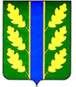 